Информация о результатах исполнения Программы    по МАУ МТРВ «Тол буйлары»(Притулвье)Таблица результативности по каждому целевому показателю в год.Расчетная таблица уровня финансирования программы в год.Расчет эффективности программы в год.Формулы для расчета эффективности программ.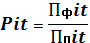 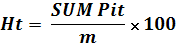 Аналитическая справкаВ соответствии  с Методикой расчета была проведена оценка результативности  муниципальной программы по МБУ МТРВ «Тол буйлары»(Притулвье) по целевым показателям.  По результатам проведенных расчетов эффективность реализации программы в 2018, 2019, 2020 году составил - 99 %, что означает эффективность Программы  соответствует запланированным результатам.  №Наименование показателя201820182018201920192019202020202020№Наименование показателяПланфактPitПланфактPitПланфактPit1создание современной материально-технической базы радиовещания (переход на цифровые вещания)  1001001100100110010012создание современной материально-технической базы телевидения (переход на цифровые вещания)  10098,20,9810098,20,9810098,20,983удельный вес  охвата  зоны  вещания  ТВ в   Бардымском районе10098,20,9810098,20,9810098,20,984удельный вес охвата  зоны  вещания РВ в Бардымском районе100100 1100100 1100100 15обеспечение интернет доступа к  передачам, изготавливаемым МБУ МТРВ «Тол буйлары»(Притулвье1001001100100110010012018 год2018 год2018 год2019год2019год2019год2020 год2020 год2020 годПланфактStПланфактStПланфактStФинансирование (Субсидия)7613,07613,0100%7483,07483,0100%8080,48080,4100%Собственные расходы1329,11329,1100%2260,32260,3100%1352,91352,9100%Расчетные показатели2018 год2019  год2020 годSUM Pit (сумма результативности достижений) 4,964,964,96Ht (интегральная оценка результативности)999999Эt (эффективность программы)99 %99 %99%